Интерактивный лэпбук«Музыкальная радуга»Название : Музыкальная радугаТема: Музыкальная деятельностьВозраст: подготовительная группа компенсирующей направленности (ОНР)CодержаниеЛэпбук Музыкальная радуга проходит по всем формам музыкальной деятельности: восприятие, музыкально – ритмическая деятельность, песенная деятельность, творчество.Как в радуге 7 цветов, как в музыке 7 нот, так у меня в лэпбуке 7 элементов. 6 карманов и одни «сезонные часики». Каждый кармашек открывается определенным способом, что позволяем развивать мелкую моторику рук детей.  Каждый из карманов промаркирован, для понимания детей задания кармашка.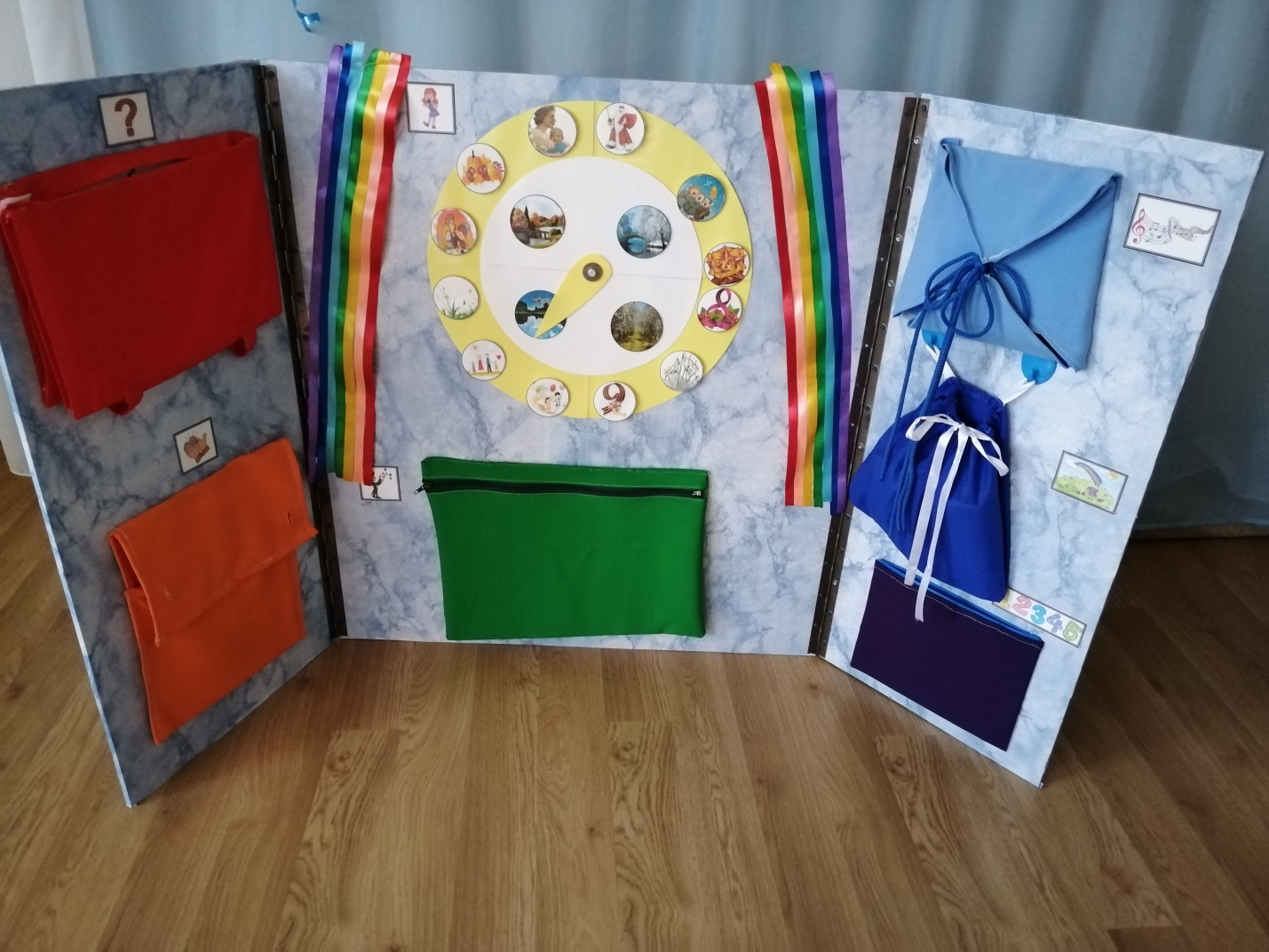 1 карман – Игра «Что это?». Дети подготовительной группы умеют читать, а потому смогут соотнести слово и картинку. Первый карман на липучках. 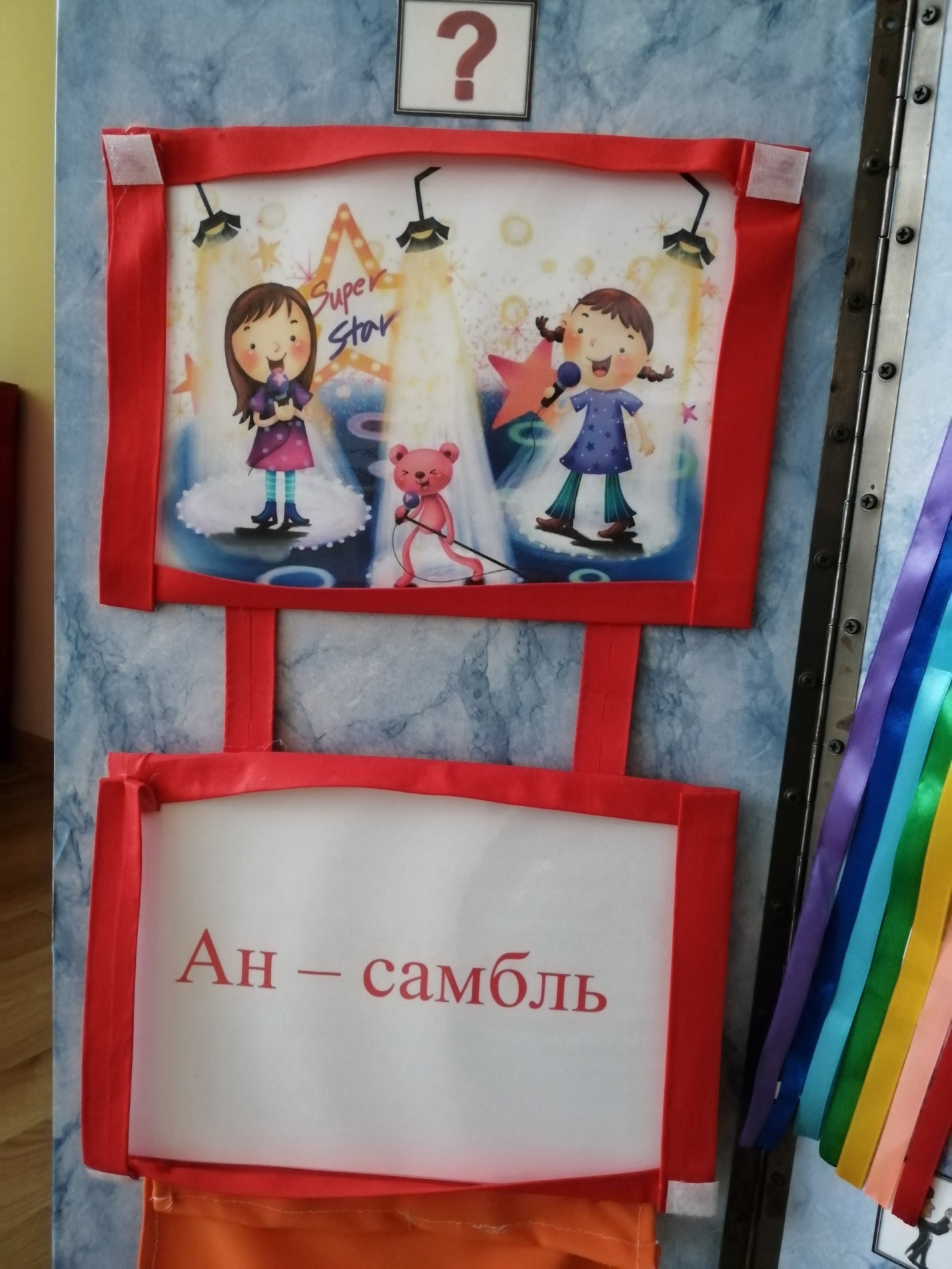 Ламинированный материал достается сбоку, высовывается и вставляется другой.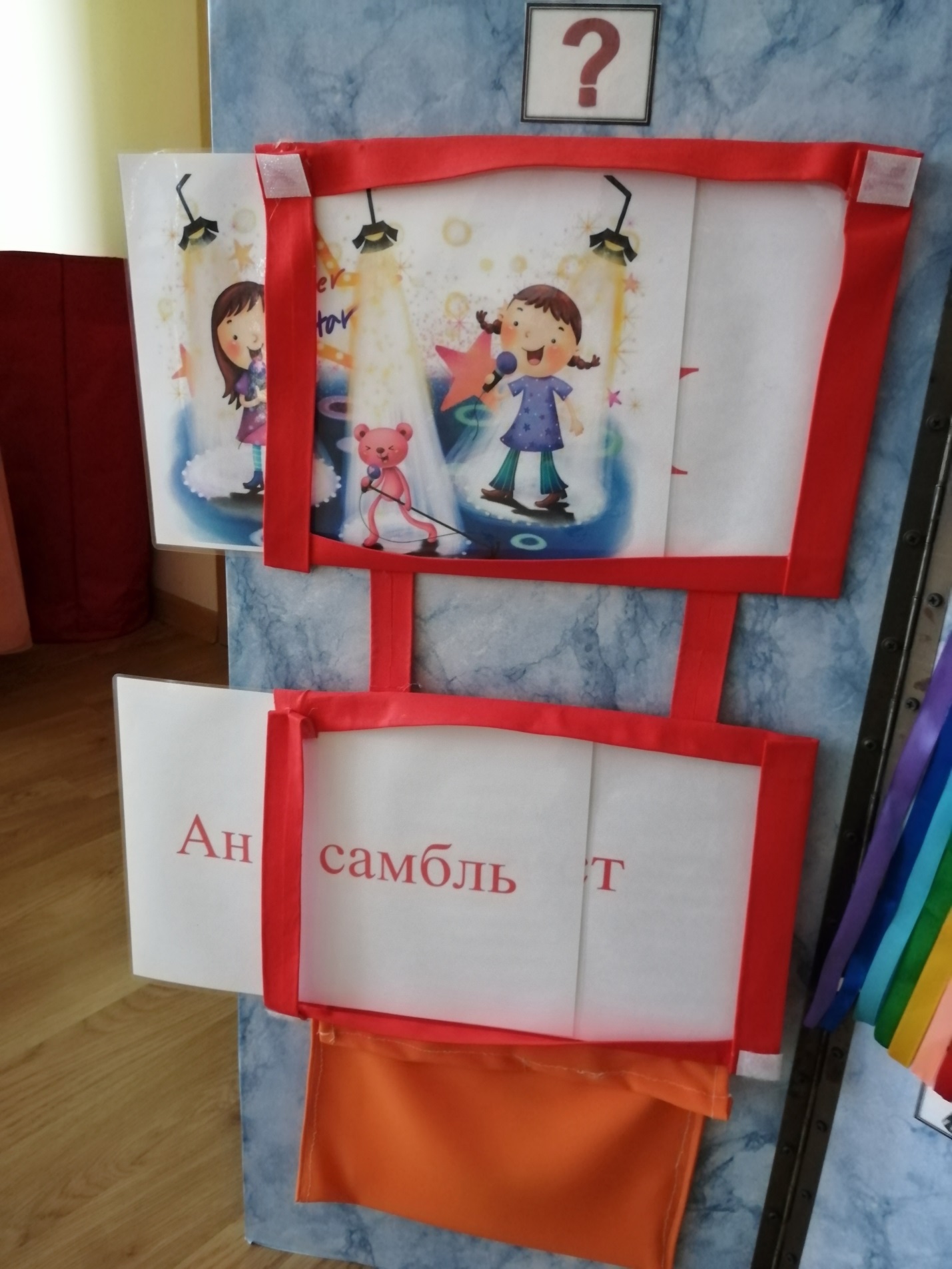 2 карман для ритмических игр : «Прохлопай и протопай ритм». Второй карман на пуговицах, с ритмическими схемами.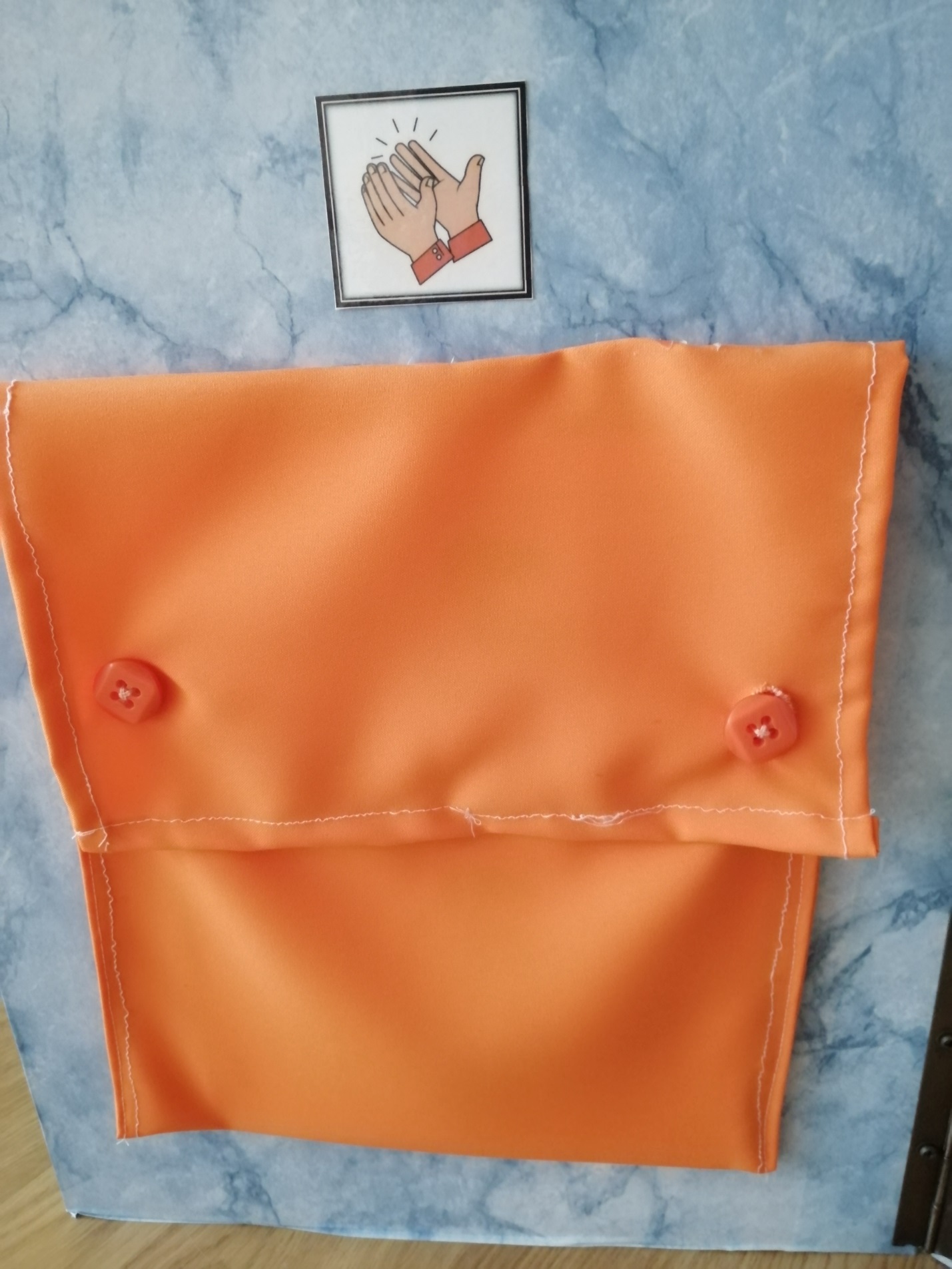 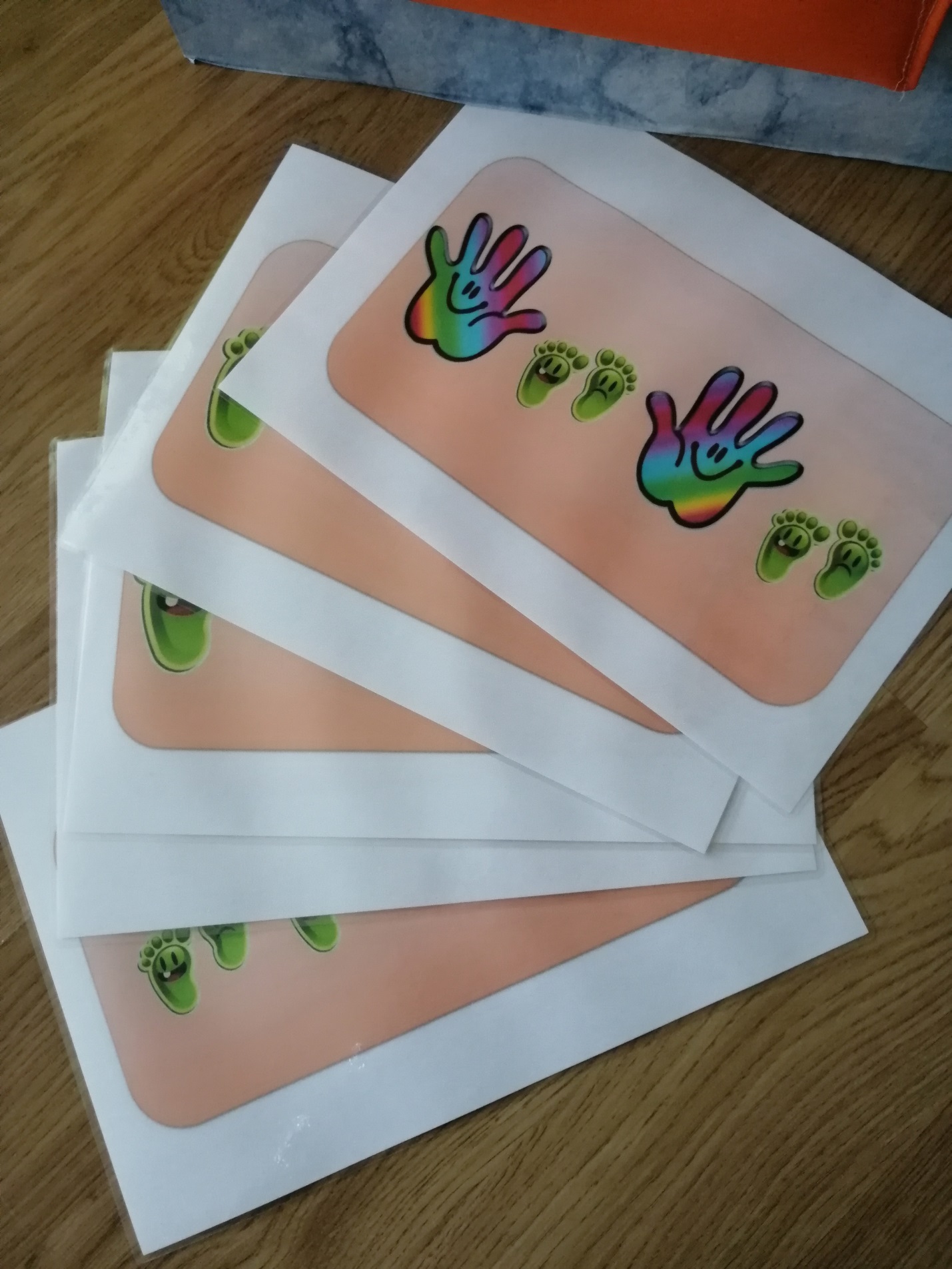 3 игра – «Сезонные часики» На маленьком циферблате изображены 4 сезона, а на большом циферблате праздники, которые мы празднуем в детском саду в этот сезон. Ребенок двигает пальцем стрелочку циферблата , и выбирает праздник, исполняет песенку , которую учили к этому празднику. В эту игру можно играть как одному , так и в паре, тройке, командами, кто больше вспомнит песенок.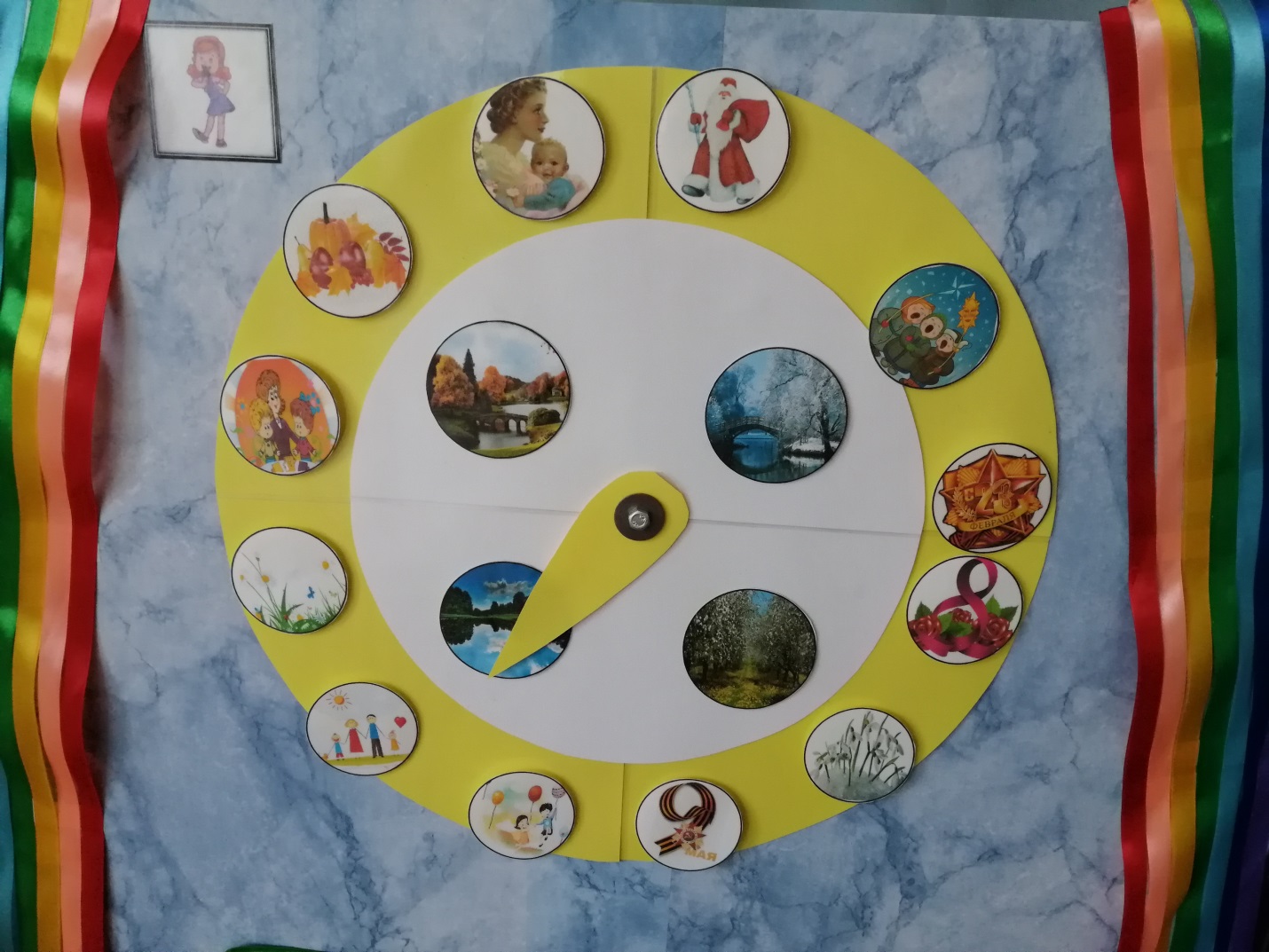 Каждый элемент приклеен на липучку, поэтому можно кардинально менять содержание игры «Сезонные часики»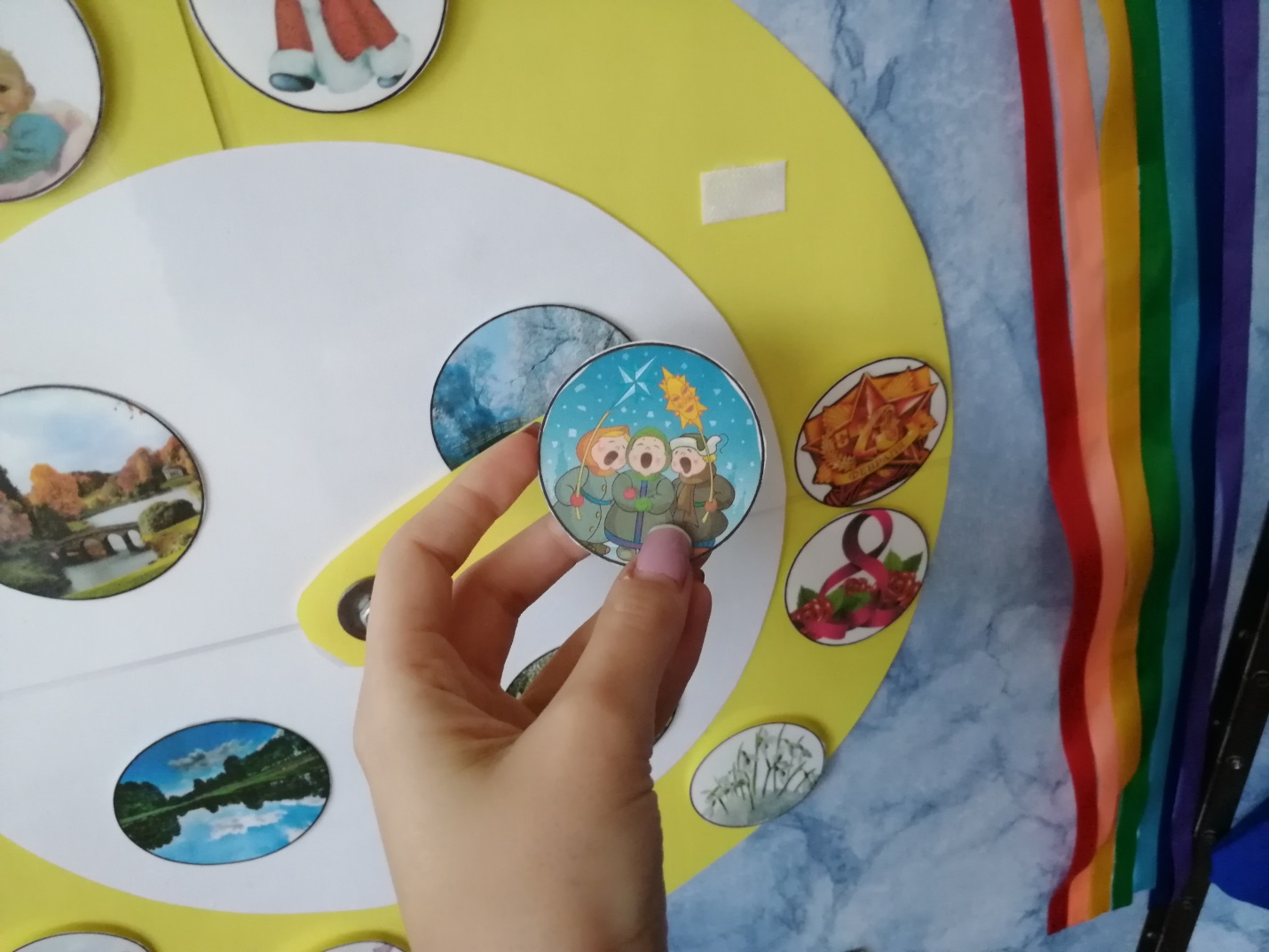 4 карман – «Сочиним песенку». 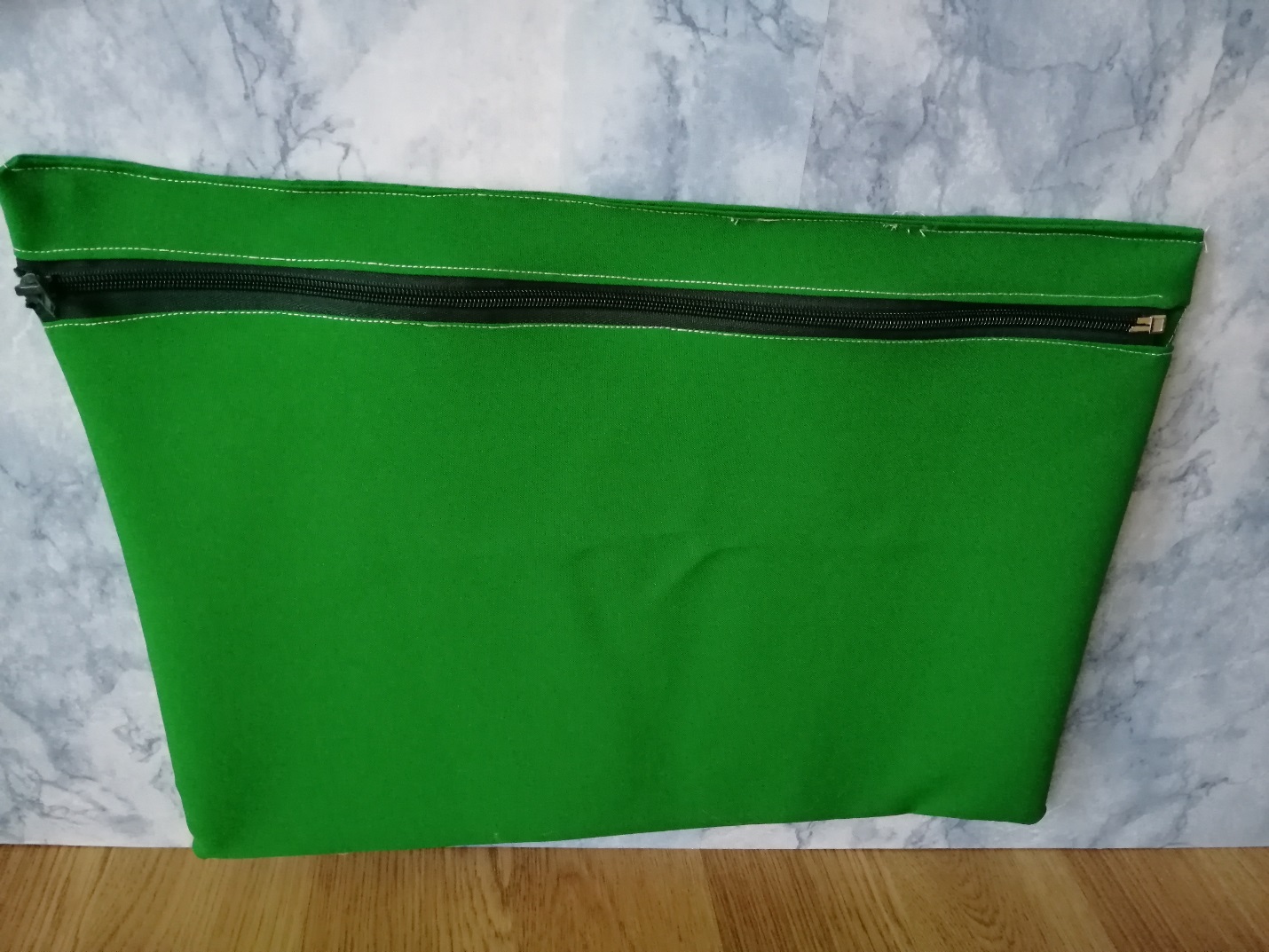 Так как на занятиях используется элементарное ознакомление с нотной грамотой, дети уже знают, что нотка до – красная, ре – оранжевая, ми – желтая, фа – зеленая, соль – голубая, ля – синяя, си – фиолетовая. В кармашке лежит листок с полоской – липучкой, на которую дети прикрепляют нотки. 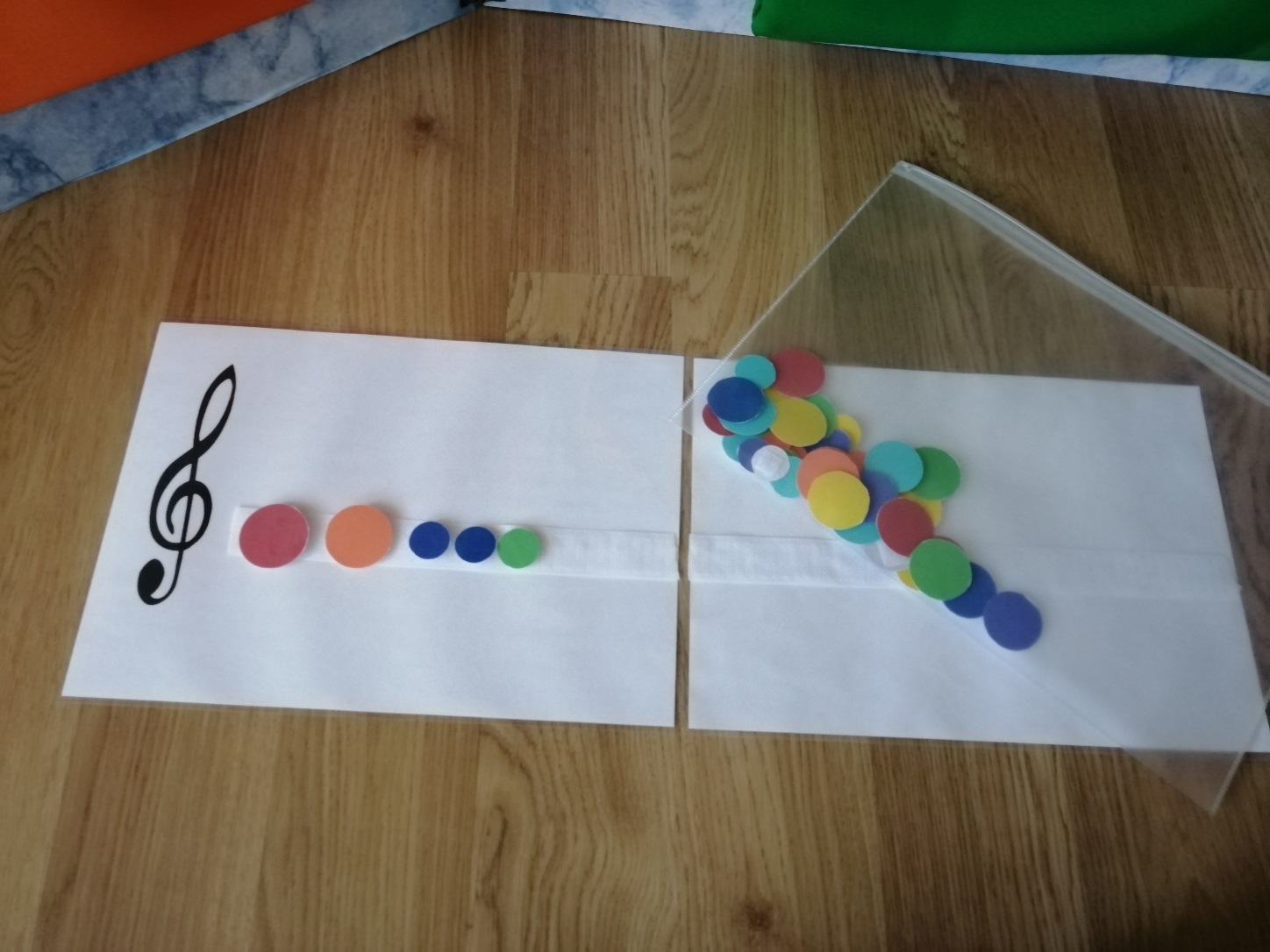 Проверить, что за мелодия получилась можно на металлофоне.5 кармашек – игра «Угадай песню».Этот кармашек на шнуровке, чтобы дети учились завязывать бантики. 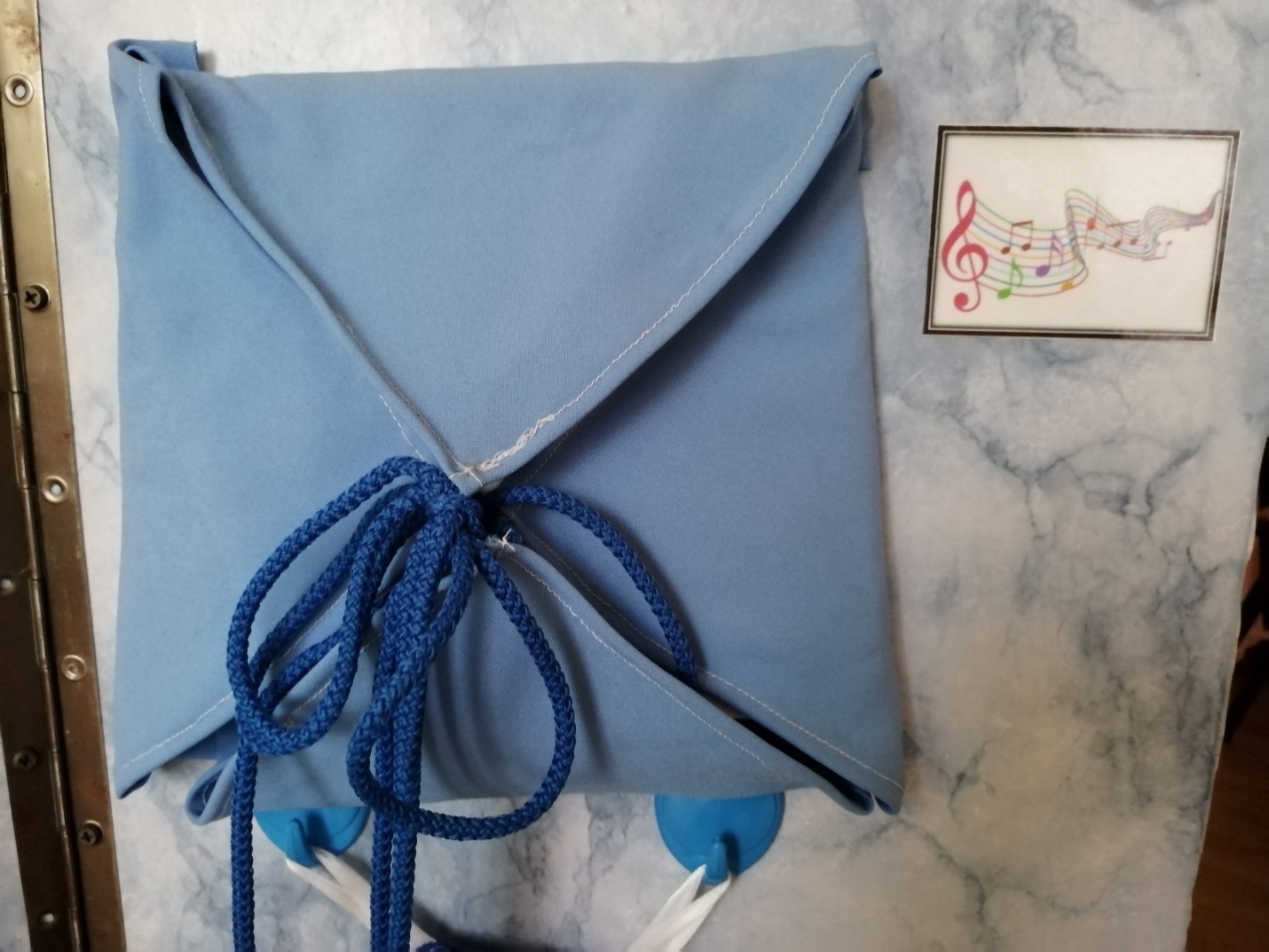 Внутри него на леп бук прикрепляется лента с фотографиями по тексту песни, например : Осень ,осень, осеньСнова к нам пришлаОсень, осень, осень,Чудная пораВ золотой нарядеПарки и садыОсень, осень ждалиС нетерпеньем мы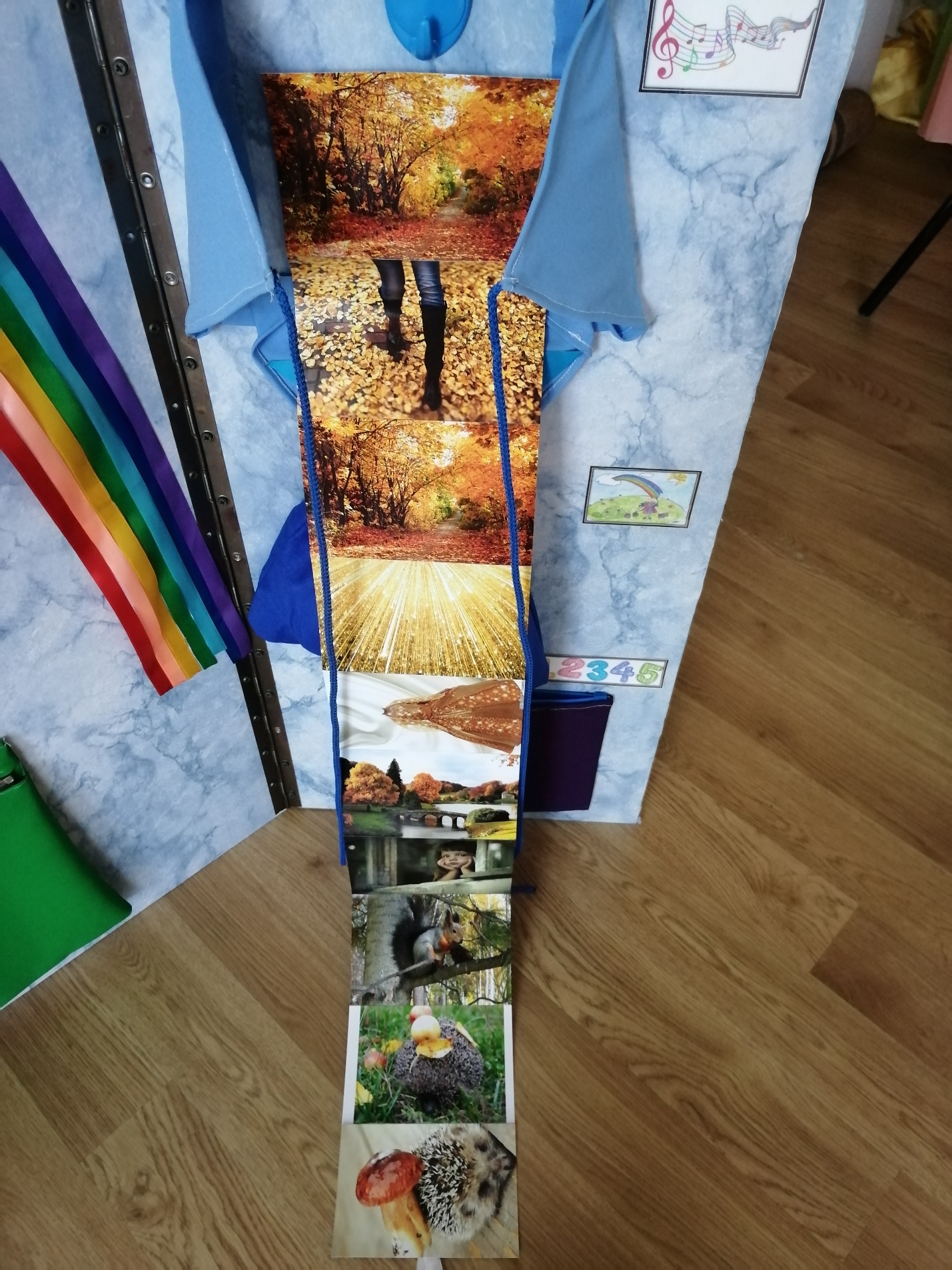 Такие ленты из фотографий вешаются на крючок, что позволяет менять песни в зависимости от материала, который дается на занятии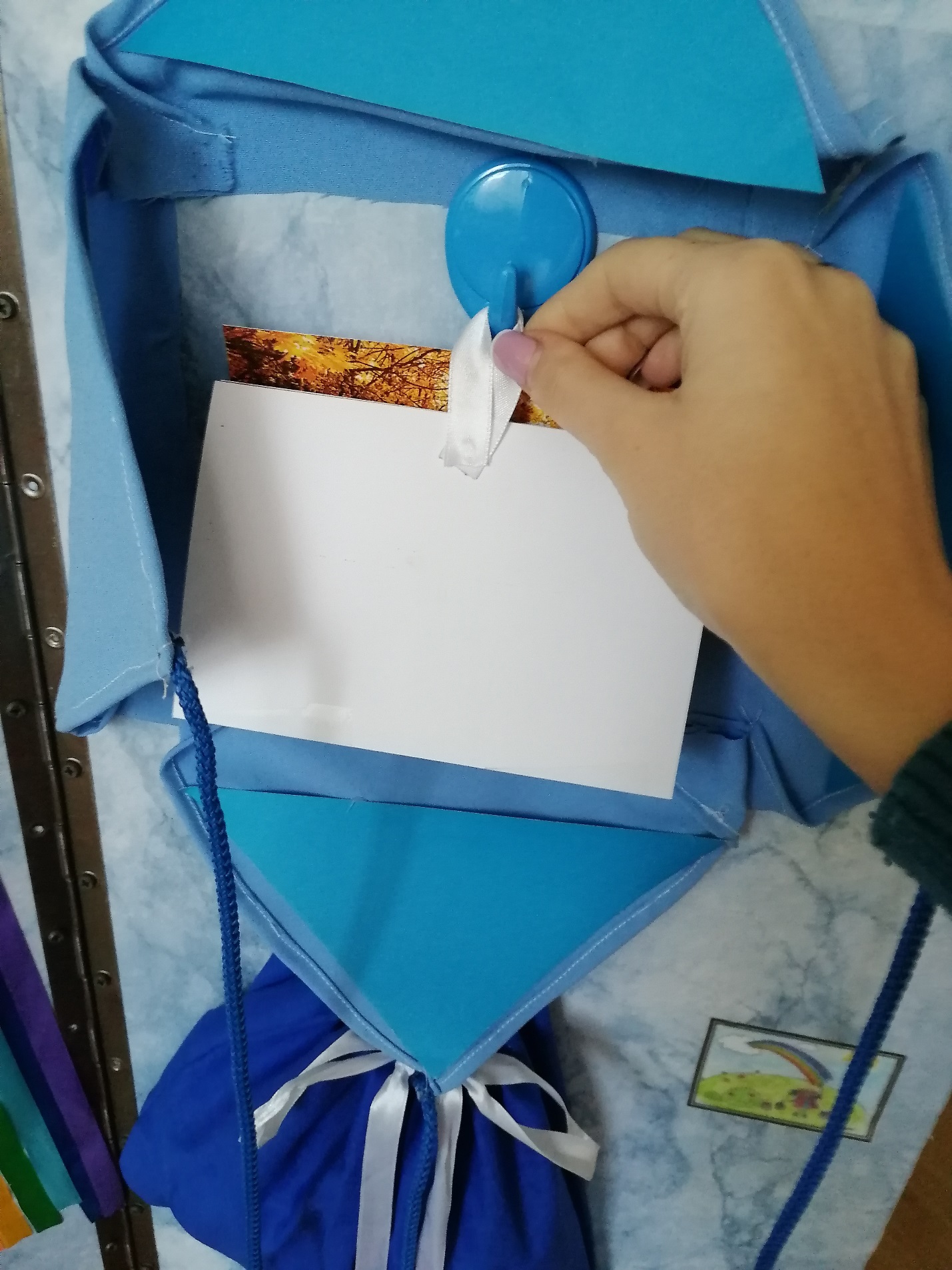 6 кармашек-мешочек – «Нарисуй музыку»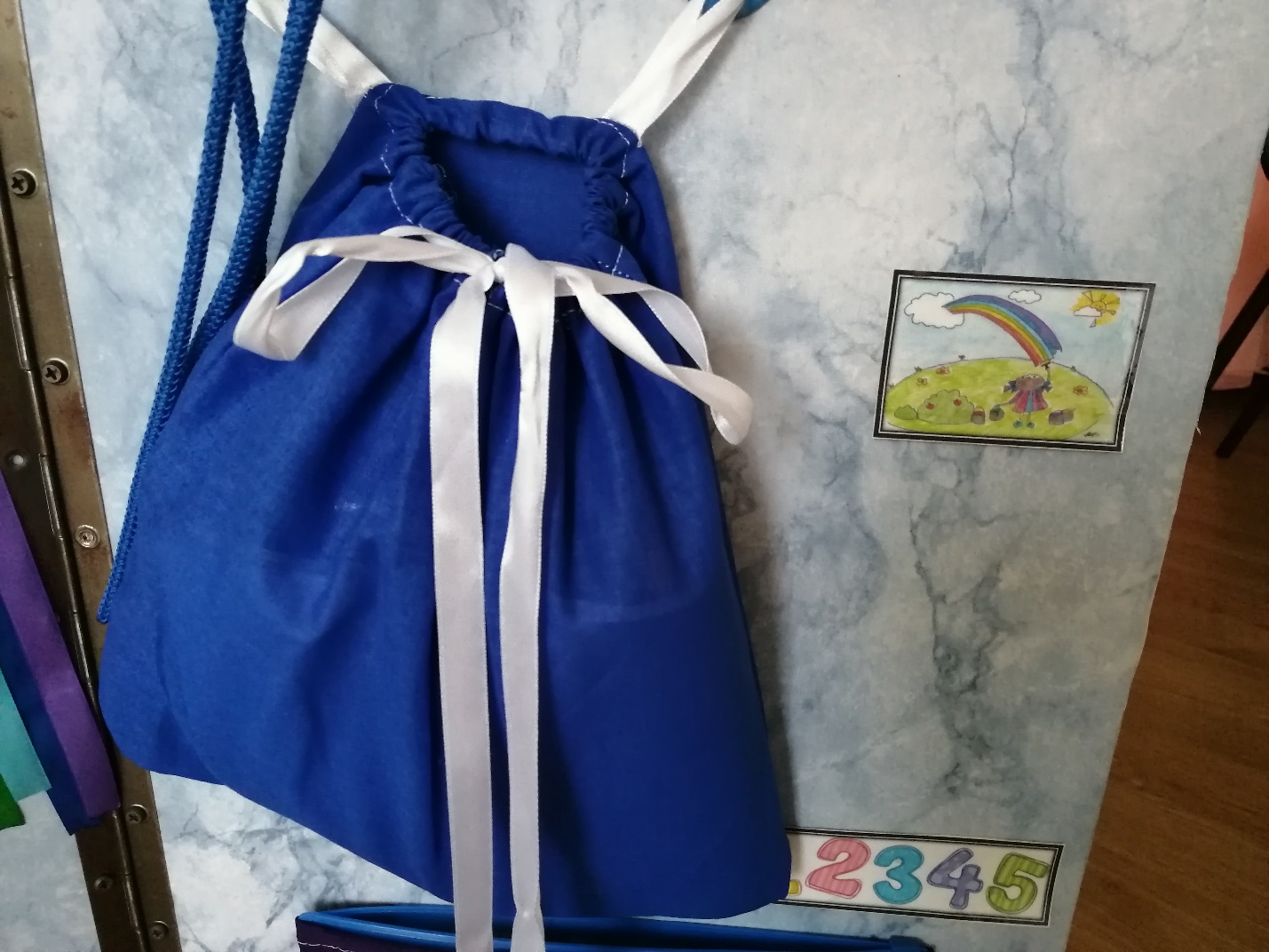 На каждом занятии мы занимаемся с детьми восприятием музыки. Слушаем различные композиции , играем с ними, а в заключении , когда эта композиция не раз уже была разобрана и проиграна нами с детьми, мы рисуем ее. Каждый ребенок может выразить свои впечатления по поводу этой композиции, или просто перенести игру или сказку , связанную с этим мотивом на листок бумаги. Для этого в этом мешочке лежат листочки и фломастеры.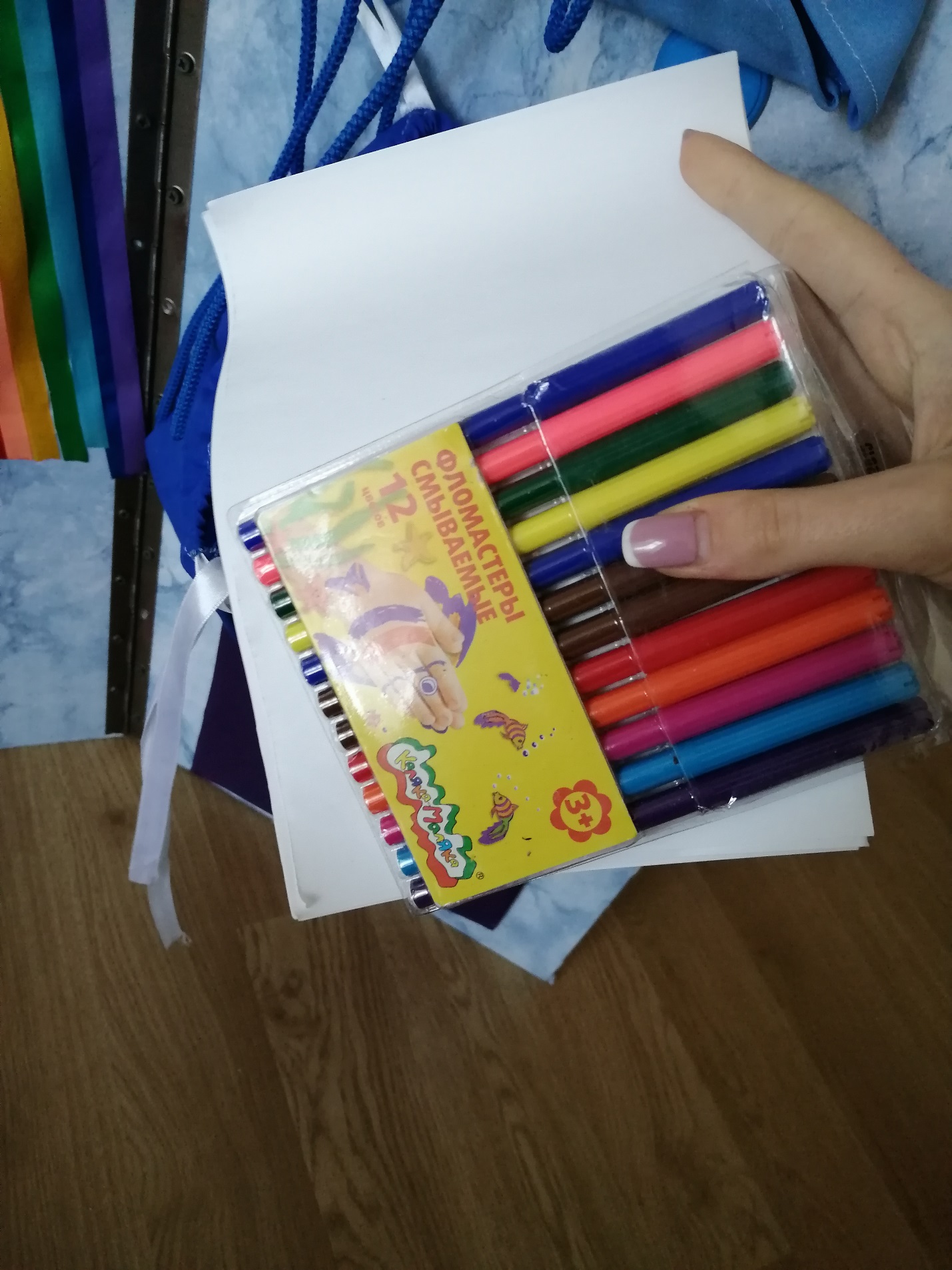 Ну и 7,последний кармашек, с игрой – «Собери по порядку»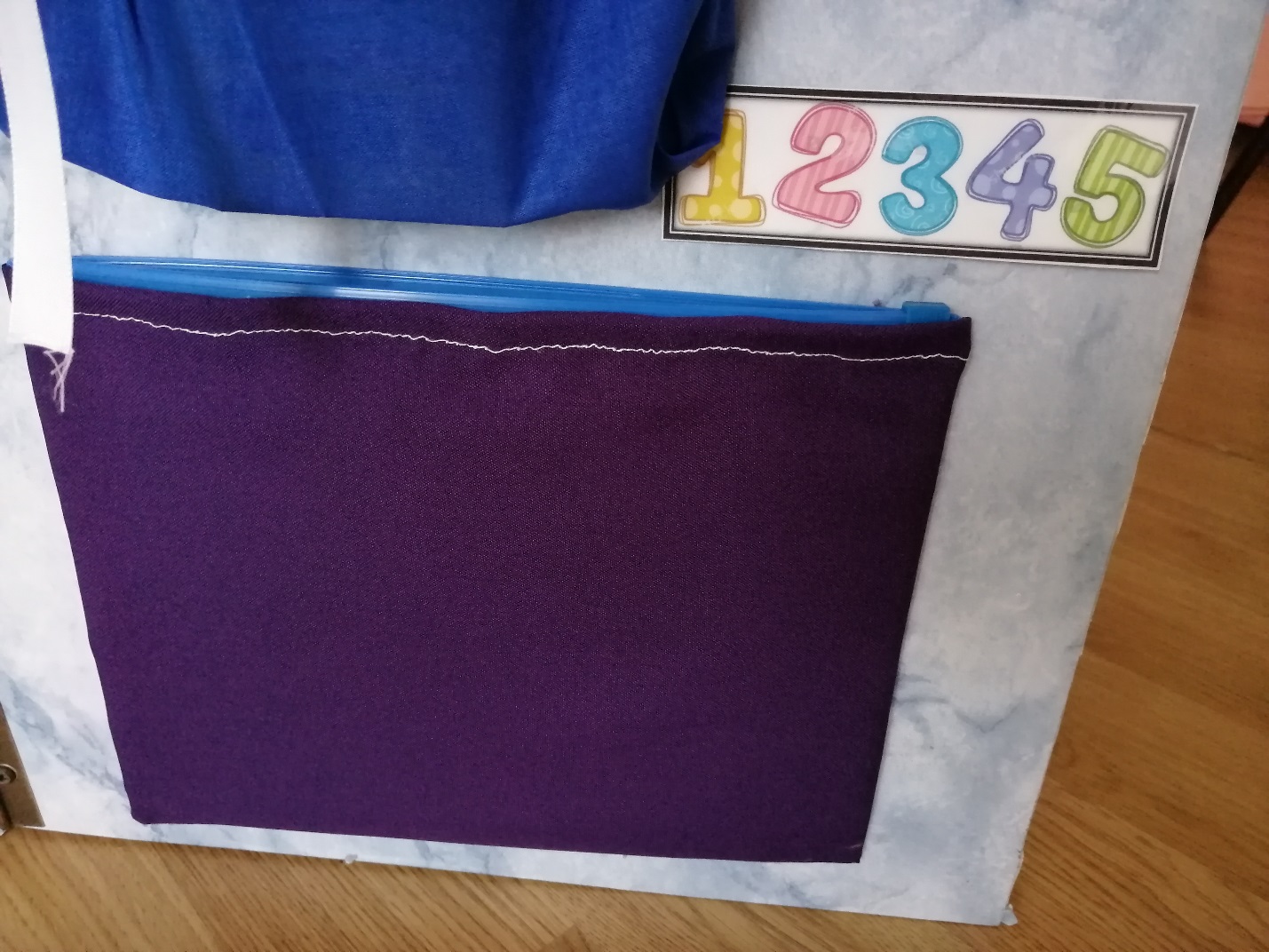 Это игра на слуховое восприятие и ощущение регистрового строя. В кармашке лежат животные, которые мы, на занятиях соотносим с определенной октавой на фортепиано, или же с регистром в музыке. У этой игры есть несколько интерпретаций: можно либо разложить по порядку животных от самого низкого регистра , к самому высокому (у кого какой высоты голос?), либо музыкальный руководитель играет мелодию в определенном регистре, а ребенок угадывает «чей это голос?»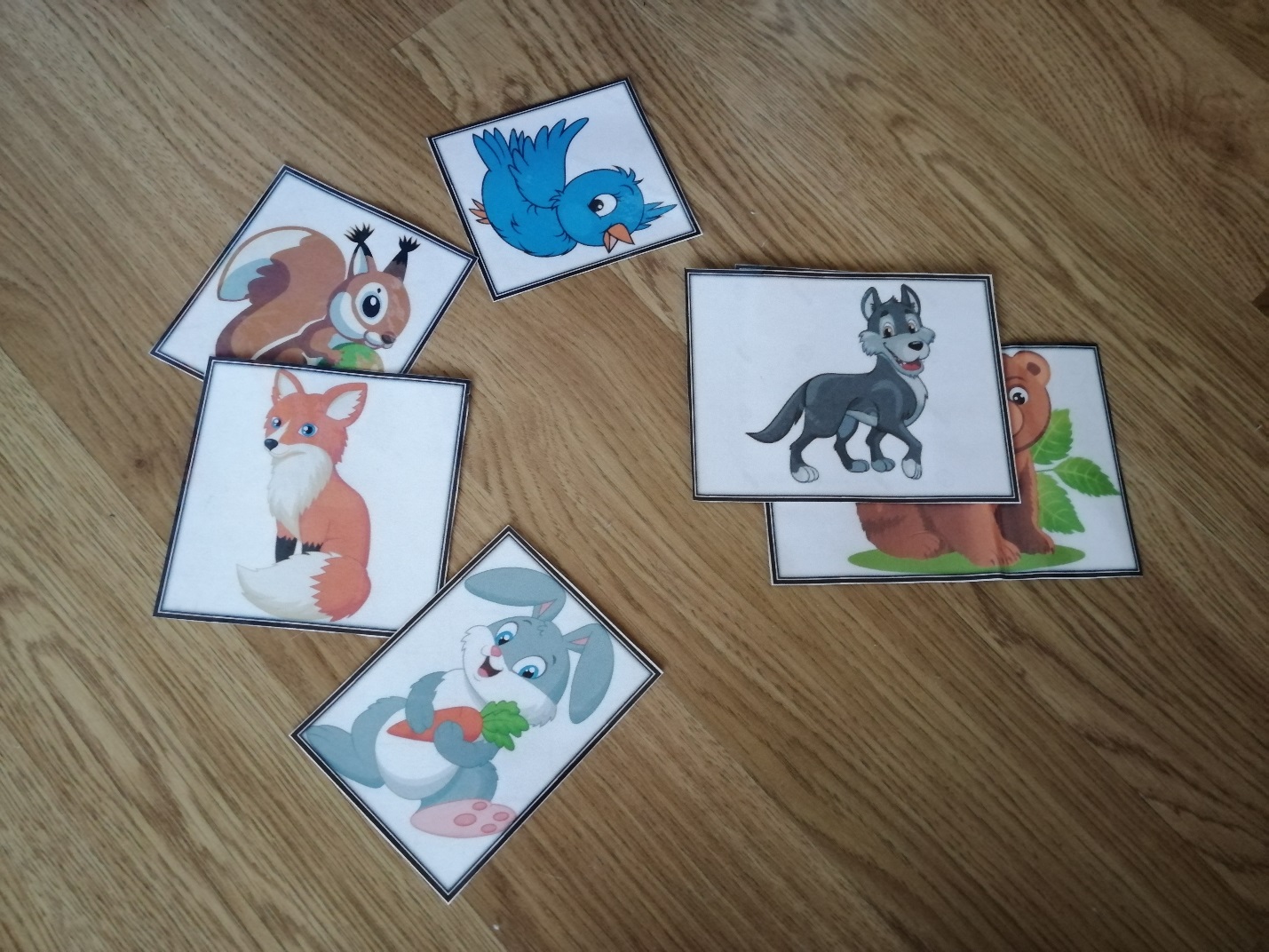 К Лепбуку прилагается самодельное игровое поле «Радуга – клавиатура» для музыкальных игр на занятиях с использованием нот.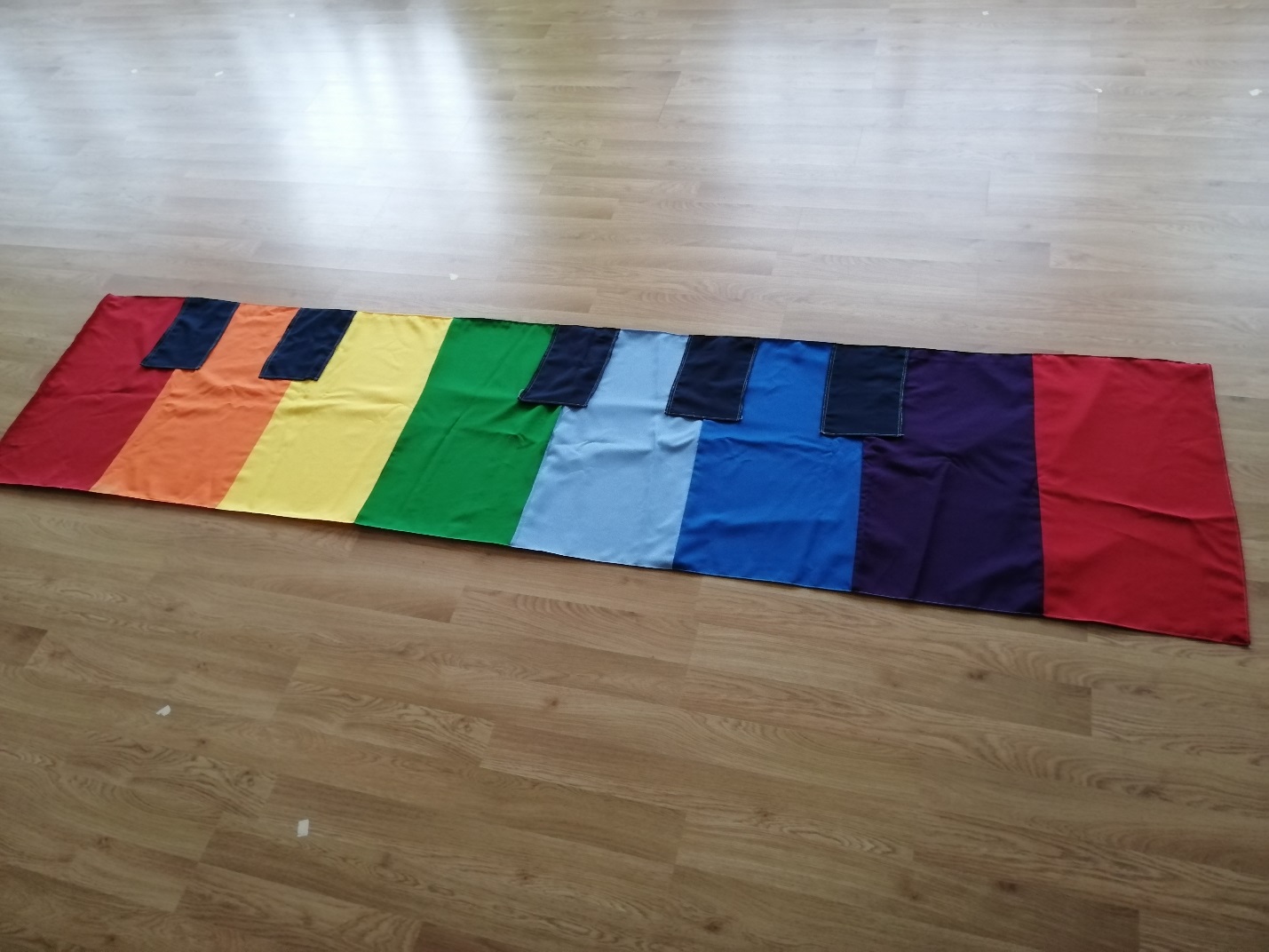 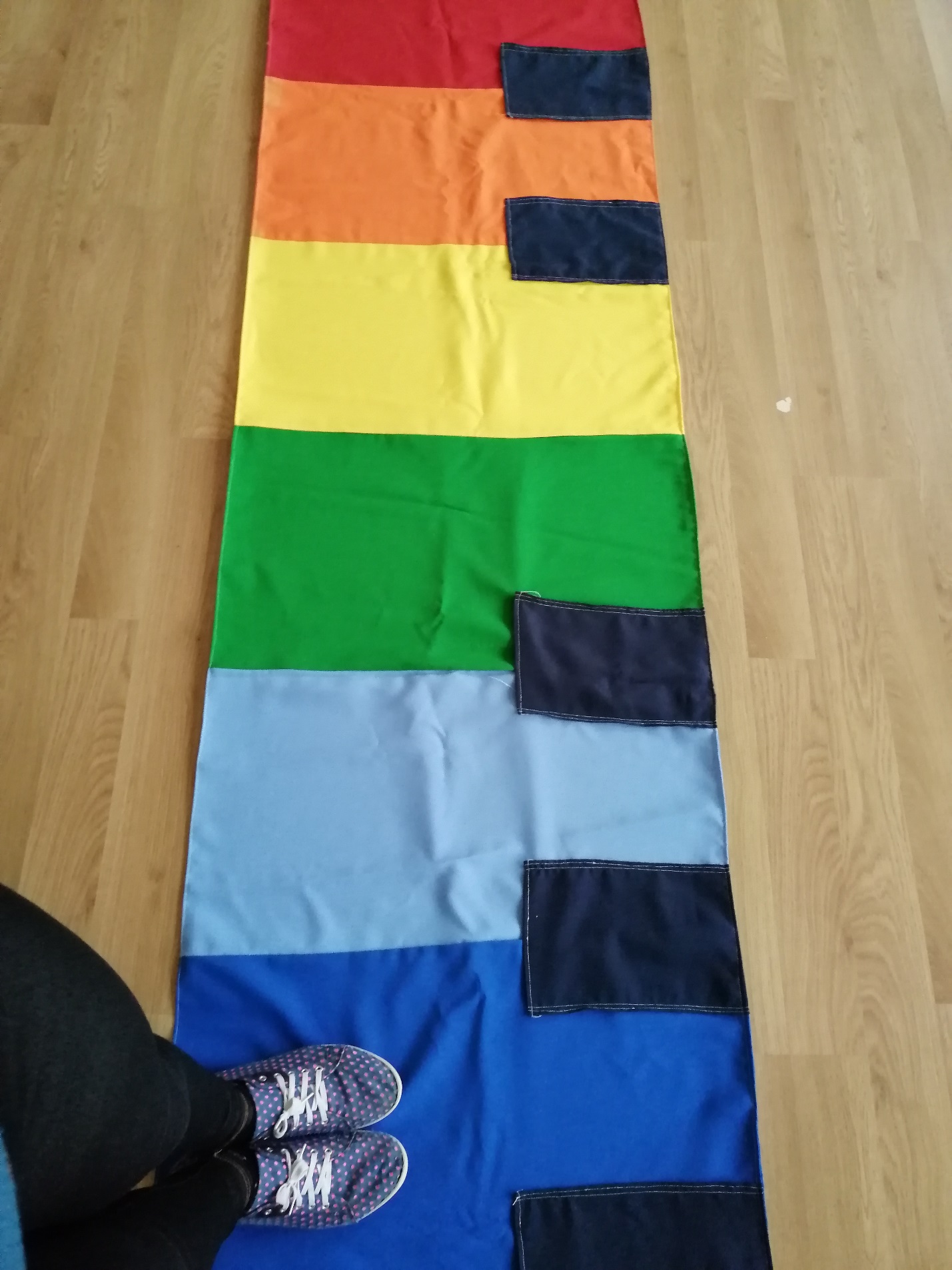 